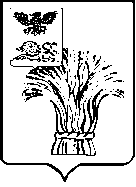 АДМИНИСТРАЦИЯ  РОВЕНЬСКОГО РАЙОНАБЕЛГОРОДСКОЙ ОБЛАСТИ    РовенькиПОСТАНОВЛЕНИЕ  «07»   06    2023 г.                                                                             № 294В целях организации питания обучающихся муниципальных бюджетных общеобразовательных  учреждений Ровеньского района, а также реализации муниципальной  программы  «Развитие  образования  Ровеньского  района», утверждённой  постановлением  администрации Ровеньского  района   от  11 сентября 2014г. № 704  «Об утверждении муниципальной  программы «Развитие образования Ровеньского района»      администрация Ровеньского района  п о с т а н о в л я е т:1. Внести в постановление администрации Ровеньского района от 02 апреля 2021 года № 111 «Об утверждении Положения об организации здорового питания детей и подростков в муниципальных бюджетных общеобразовательных учреждениях Ровеньского района Белгородской области» изменения, изложив Положение об организации здорового питания детей и подростков в муниципальных бюджетных общеобразовательных учреждениях Ровеньского района Белгородской области в новой редакции (прилагается).2. Настоящее постановление разместить на официальном сайте органов местного самоуправления Ровеньского района rovenkiadm.gosuslugi.ru.3. Контроль за исполнением настоящего постановления возложить на заместителя главы администрации района по социальной политике Пальченко Е.Ф.Глава администрацииРовеньского района                                                                Т.В. КиричковаПриложение к постановлению администрации Ровеньского районаот 07   06   2023 г. № 294Положениеоб организации здорового питания детей и подростков
в муниципальных бюджетных общеобразовательных учреждениях Ровеньского района Белгородской области  (новая редакция)Общие положенияНастоящее Положение устанавливает порядок организации здорового питания детей и подростков в муниципальных бюджетных общеобразовательных учреждениях Ровеньского района, определяет основные организационные принципы, принципы формирования рационов здорового питания.Основные понятия.Здоровое питание - питание, ежедневный рацион которого основывается на принципах, установленных настоящим Федеральным законом, отвечает требованиям безопасности и создает условия для физического и интеллектуального развития, жизнедеятельности человека и будущих поколений.Горячее питание - здоровое питание, которым предусматривается наличие горячих первого и второго блюд или второго блюда в зависимости от приема пищи, в соответствии с санитарно-эпидемиологическими требованиями.Принципами здорового питания являются основные правила и положения, способствующие укреплению здоровья человека и будущих поколений, снижению риска развития заболеваний и включающие в себя:- обеспечение приоритетности защиты жизни и здоровья потребителей пищевых продуктов по отношению к экономическим интересам индивидуальных предпринимателей и юридических лиц, осуществляющих деятельность, связанную с обращением пищевых продуктов;- соответствие энергетической ценности ежедневного рациона энергозатратам; - соответствие химического состава ежедневного рациона физиологическим потребностям человека в макронутриентах (белки и аминокислоты, жиры и жирные кислоты, углеводы) и микронутриентах (витамины, минеральные вещества и микроэлементы, биологически активные вещества) наличие в составе ежедневного рациона пищевых продуктов со сниженным содержанием насыщенных жиров (включая трансизомеры жирных кислот), простых сахаров и поваренной соли, а также пищевых продуктов, обогащенных витаминами, пищевыми волокнами и биологически активными веществами;- обеспечение максимально разнообразного здорового питания и оптимального его режима;- применение технологической обработки и кулинарной обработки пищевых продуктов, обеспечивающих сохранность их исходной пищевой ценности;- обеспечение соблюдения санитарно-эпидемиологических требований на всех этапах обращения пищевых продуктов;- исключение использования фальсифицированных пищевых продуктов, материалов и изделий. Основными задачами при организации питания детей и подростков в муниципальных бюджетных общеобразовательных учреждениях Ровеньского района являются:а)	сбалансированность и максимальное разнообразие рациона питания по всем пищевым факторам, включая белки и аминокислоты, пищевые жиры и жирные кислоты, витамины, минеральные соли и микроэлементы, а также минорные компоненты пищи (флавоноиды, нуклеотиды и др.);б)	соответствие энергетической ценности суточных рационов питания энерготратам обучающихся общеобразовательных учреждений;в)	оптимальный режим питания;г)	обеспечение в процессе технологической и кулинарной обработки продуктов питания их высоких вкусовых качеств и сохранения исходной пищевой ценности;д)	учет индивидуальных особенностей обучающихся общеобразовательных учреждений (потребность в диетическом питании, пищевая аллергия и прочее);е)	обеспечение санитарно-гигиенической безопасности питания, включая соблюдение всех санитарных требований к состоянию пищеблока, поставляемым продуктам питания, их транспортировке, хранению, приготовлению и раздаче блюд;ж)	гарантированное качество и безопасность питания и пищевых продуктов, используемых в питании;з)	пропаганда принципов здорового и полноценного питания.Настоящее Положение разработано на основании следующих нормативно-правовых документов:-	Федеральный закон от 30 марта 1999 года № 52-ФЗ «О санитарно-эпидемиологическом благополучии населения»;Федеральный закон от 2 января 2000 года № 29-ФЗ «О качестве и безопасности пищевых продуктов»;Федеральный закон от 29 декабря 2012 года № 273-ФЗ «Об образовании в Российской Федерации» (с последними изменениями);постановление Правительства Российской Федерации от 26 декабря года № 1642 «Об утверждении государственной программы Российской Федерации «Развитие образования»;- закон Белгородской области от 31 октября 2014 года № 314 «Об образовании в Белгородской области»;- закон Белгородской области от 28 декабря 2004 года № 165 «Социальный кодекс Белгородской области» (с изменениями);постановление Правительства Белгородской области от 30 декабря 2013 года № 528-пп «Об утверждении государственной программы Белгородской области «Развитие образования Белгородской области»;постановление Правительства Белгородской области от 09 ноября 2015 года № 399-пп «Об утверждении Регламента организации контроля результатов, предусмотренных контрактами на поставку пищевой продукции, заключенными заказчиками Белгородской области»;постановление Правительства Белгородской области от 24 декабря 2017 года № 469-пп «О мерах социальной поддержки детей из многодетных семей, обучающихся в общеобразовательных организациях Белгородской области» (с последними изменениями);постановление Правительства Белгородской области от 02 августа 2022 года № 456-пп «О признании утратившим силу постановления Правительства Белгородской области от 26 июля 2010 года № 252-пп»;постановление Правительства Белгородской области от 27 февраля 2023 года № 91-пп «Об утверждении Порядка обеспечения бесплатным двухразовым питанием обучающихся с ограниченными возможностями здоровья и детей-инвалидов в государственных и муниципальных общеобразовательных организациях Белгородской области»;Санитарно-эпидемиологические правила и нормативы СанПиН 2.3/2.4.3590-20 «Санитарно-эпидемиологические требования к организации общественного питания населения»;Санитарные правила СП 2.4.3648-20«Санитарно-эпидемиологические требования к организациям воспитания и обучения, отдыха и оздоровления детей и молодежи»;Санитарно-эпидемиологические правила и нормативы СанПиН 2.3.2.1078-01 «Гигиенические требования безопасности и пищевой ценности пищевых продуктов»;Методические рекомендации МР 2.4.0162-19 «Особенности организации питания детей, страдающих сахарным диабетом и иными заболеваниями, сопровождающимися ограничениями в питании (в образовательных и оздоровительных организациях)», утвержденные руководителем Федеральной службы по надзору в сфере защиты прав потребителей и благополучия человека, Главным государственным санитарным врачом Российской Федерации А.Ю. Поповой 30 декабря 2019 года;Методические рекомендации МР 2.4.0179-20 «Организация питания обучающихся общеобразовательных организаций» утвержденные руководителем Федеральной службы по надзору в сфере защиты прав потребителей и благополучия человека, Главным государственным санитарным врачом Российской Федерации А.Ю. Поповой 18 мая 2020 года;Методические рекомендации МР 2.4.0180-20 «Родительский контроль за организацией горячего питания детей в общеобразовательных организациях», утвержденные руководителем Федеральной службы по надзору в сфере защиты прав потребителей и благополучия человека, Главным государственным санитарным врачом Российской Федерации А.Ю. Поповой 18 мая 2020 года Федеральной службой по надзору в сфере защиты прав потребителей и благополучия человека.Положение определяет основные организационные принципы питания обучающихся в муниципальных бюджетных общеобразовательных учреждениях Ровеньского района, принципы и методику формирования рационов питания и ассортимента пищевых продуктов, предназначенных для организации здорового питания обучающихся в общеобразовательных организациях, в том числе при отборе, закупках, приемке пищевых продуктов и продовольственного сырья, используемых в питании детей и подростков, составлении меню и ассортиментных перечней, в производстве, реализации и организации потребления продукции общественного питания, предназначенной для детей и подростков, а также содержит рекомендации по использованию продуктов повышенной биологической и пищевой ценности, в том числе обогащенных микронутриентами.Основные организационные принципы питания обучающихся в общеобразовательных организацияхПитание детей в школе регламентировано требованиями СанПиН 2.3/2.4.3590-20 «Санитарно-эпидемиологические требования к организации общественного питания населения», утвержденных постановлением Главного государственного санитарного врача РФ от 27 октября 2020 года №32.Питание детей, обучающихся по основным общеобразовательным программам в муниципальных бюджетных общеобразовательных учреждениях, организуется непосредственно указанными учреждениями.Основным организационным принципом питания обучающихся в муниципальных бюджетных общеобразовательных учреждениях является применение единого стоимостного подхода («тарелка» единой наполненности и стоимости) для всех категорий обучающихся (получающих питание за счет бюджетных средств, либо за родительскую плату).Для обучающихся муниципальных бюджетных общеобразовательных учреждений необходимо организовывать горячее здоровое питание, которым предусматривается наличие горячих первого и второго блюд или второго блюда в зависимости от приема пищи, в соответствии с санитарно-эпидемиологическими требованиями.Обучающиеся по образовательным программам начального общего образования в муниципальных бюджетных общеобразовательных учреждениях обеспечиваются не менее одного раза в день бесплатным горячим питанием, предусматривающим наличие горячего блюда и горячего напитка, за счет бюджетных ассигнований федерального бюджета, бюджетов субъектов Российской Федерации, местных бюджетов и иных источников финансирования, предусмотренных законодательством Российской Федерации.Обучающиеся с 5 по 11 классы муниципальных бюджетных общеобразовательных учреждений обеспечиваются одноразовым бесплатным питанием (завтраком).Для обучающихся, по медицинским показаниям, получающих образование на дому, организуется питание в виде продуктовых наборов («сухих пайков») исходя из фактической стоимости горячего завтрака в муниципалитете.Организация бесплатного двухразового питания обучающихся с ограниченными возможностями здоровья и детей-инвалидов в муниципальных бюджетных общеобразовательных учреждениях осуществляется в соответствии с Порядком, утверждённым постановлением Правительства Белгородской области от 27 февраля 2023 года № 91-пп «Об утверждении Порядка обеспечения бесплатным двухразовым питанием обучающихся с ограниченными возможностями здоровья и детей-инвалидов в государственных и муниципальных общеобразовательных организациях Белгородской области».Дети из многодетных семей обеспечиваются бесплатным двухразовым питанием, из них получающие образование на дому - продуктовым набором («сухим пайком») на сумму фактически сложившейся стоимости двухразового горячего питания в муниципалитете.Выдача продуктового набора («сухого пайка») также производится обучающимся из многодетных семей в период обучения на дому с использованием дистанционных форм на основании приказа образовательной организации.Выдача продуктового набора («сухого пайка») осуществляется продуктами согласно приложению к настоящему Положению.Режим работы школьной столовой должен соответствовать режиму работы общеобразовательного учреждения.Отпуск горячего питания обучающимся необходимо организовывать по классам (группам) на переменах продолжительностью не менее 20 минут в соответствии с режимом учебных занятий. За каждым классом в столовой должны быть закреплены определенные обеденные столы.Ответственность за организацию качественного питания в муниципальных бюджетных общеобразовательных учреждениях возлагается непосредственно на их руководителей.Координацию деятельности муниципальных бюджетных общеобразовательных учреждений по организации питания обучающихся и контроль за исполнением ими законодательства РФ в сфере организации питания обучающихся муниципальных бюджетных общеобразовательных учреждений осуществляет управление образования администрации Ровеньского района.Ответственные руководители муниципальных бюджетных общеобразовательных учреждений обеспечивают в части своей компетенции межведомственное взаимодействие и координацию работы различных государственных служб и организаций по контролю качества школьного питания.Руководитель муниципального бюджетного общеобразовательного учреждения назначает приказом ответственного организатора школьного питания из числа работников данного учреждения  с определением ему функциональных обязанностей и ответственного за осуществление контроля качества поступающей в образовательную организацию продовольственной продукции.Администрация общеобразовательной организации совместно с Попечительскими советами, родительскими комитетами и предприятиями общественного питания на платной и бесплатной основах обязана организовывать горячее питание для обучающихся.При организации питания детей руководители муниципальных бюджетных общеобразовательных учреждений обязаны учитывать представляемые по инициативе родителей (законных представителей) сведения о состоянии здоровья ребенка, в том числе об установлении, изменении, уточнении и (или) о снятии диагноза заболевания либо об изменении иных сведений о состоянии его здоровья, по медицинским показаниям организовать диетическое питание.При постановке ребенка на индивидуальное питание в организованном детском коллективе родителю ребенка (законному представителю) необходимо обратиться к руководителю образовательной организации с заявлением (обращением или иной принятой в организации формой) о необходимости создания ребенку специальных (индивидуальных) условий в организации питания по состоянию здоровья, представив документы, подтверждающие наличие у ребенка заболевания, требующего индивидуального подхода в организации питания (назначения лечащего врача).На основании полученных документов руководитель образовательной организации совместно с родителем (законным представителем) прорабатывает вопросы меню и режима питания ребенка; для детей с сахарным диабетом - контроля уровня сахара в крови и введения инсулина, особенности в организации питания, возможность использования в питании блюд и продуктов, принесенных из дома.Индивидуальное меню должно быть разработано специалистом-диетологом с учетом заболевания ребенка.Руководителю образовательной организации рекомендуется проинформировать классного руководителя и работников столовой о наличии в классе детей с заболеваниями - сахарный диабет, целиакия, фенилкетонурия, муковисцидоз, пищевая аллергия; особенностях организации питания детей, мерах профилактики ухудшения здоровья и мерах первой помощи. О детях с сахарным диабетом рекомендуется дополнительно проинформировать учителя физической культуры, проинструктировать его о симптомах гипогликемии, мерах первой помощи и профилактики.Для детей с сахарным диабетом, целиакией, фенилкетонурией, муковисцидозом, разрабатывается цикличное меню с учетом имеющейся у ребенка патологии.Для детей с пищевой аллергией к имеющемуся в организации цикличному меню разрабатывается приложение к нему с заменой продуктов и блюд, исключающих наличие в меню пищевых аллергенов.Выдача детям рационов питания должна осуществляться в соответствии с утвержденными индивидуальными меню, под контролем ответственных лиц, назначенных в организации.В организации, осуществляющей питание детей, нуждающихся в лечебном и диетическом питании, допускается употребление детьми готовых домашних блюд, предоставленных родителями детей, в обеденном зале или специально отведенных помещениях (местах), оборудованных столами и стульями, холодильником (в зависимости от количества питающихся в данной форме детей) для временного хранения готовых блюд и пищевой продукции, микроволновыми печами для разогрева блюд, условиями для мытья рук.Организация питания в общеобразовательных организациях может осуществляться с помощью индустриальных способов производства питания и производства кулинарной продукции непосредственно на пищеблоках общеобразовательных организаций в соответствии с санитарно-эпидемиологическими требованиями.К обслуживанию горячим питанием школьников допускаются предприятия различных организационно-правовых форм - победители конкурсного отбора (процедур) размещения государственного заказа, имеющие соответствующую материально-техническую базу, квалифицированные кадры, опыт работы в обслуживании организованных коллективов (далее - предприятия общественного питания).Индустриальными способами производства питания для общеобразовательных учреждений рекомендуется обеспечивать промышленное производство полуфабрикатов и готовых блюд с пролонгированными (увеличенными) сроками годности на пищевых производственных комплексах с использованием современных технологий, обеспечивающих крупносерийное производство наборов (рационов) питания, с последующей их выдачей доготовочными и раздаточными столовыми общеобразовательных учреждений.В общеобразовательных организациях рекомендуется предусмотреть централизованное обеспечение питьевой водой, отвечающей гигиеническим требованиям, предъявляемым к качеству воды централизованных систем питьевого водоснабжения.Питьевой режим должен быть организован посредством установки стационарных питьевых фонтанчиков, устройств для выдачи воды, выдачи упакованной питьевой воды или с использованием кипяченой питьевой воды.Чаша фонтанчика должна ежедневно обрабатываться с применением моющих и дезинфицирующих средств.При организации питьевого режима с использованием упакованной питьевой воды промышленного производства, установок с дозированным розливом упакованной питьевой воды (кулеров), кипяченой воды должно быть обеспечено наличие посуды из расчета количества обслуживаемых (списочного состава), изготовленной из материалов, предназначенных для контакта с пищевой продукцией, а также отдельных промаркированных подносов для чистой и использованной посуды; контейнеров - для сбора использованной посуды одноразового применения.Упакованная (бутилированная) питьевая вода допускается к выдаче детям при наличии документов, подтверждающих ее происхождение, безопасность и качество, соответствие упакованной питьевой воды обязательным требованиям.Должен быть обеспечен свободный доступ обучающихся к питьевой воде в течение всего времени их пребывания в общеобразовательном учреждении.Кулеры должны размещаться в местах, не подвергающихся попаданию прямых солнечных лучей. Кулеры должны подвергаться мойке с периодичностью, предусмотренной инструкцией по эксплуатации, но не реже одного раза в семь дней. Мойка кулера с применением дезинфекционного средства должна проводиться не реже одного раза в три месяца.Допускается организация питьевого режима с использованием кипяченой питьевой воды, при условии соблюдения следующих требований: кипятить воду нужно не менее 5 минут; до раздачи детям кипяченая вода должна быть охлаждена до комнатной температуры непосредственно в емкости, где она кипятилась; смену воды в емкости для ее раздачи необходимо проводить не реже, чем через 3 часа. Перед сменой кипяченой воды емкость должна полностью освобождаться от остатков воды, промываться в соответствии с инструкцией по правилам мытья кухонной посуды, ополаскиваться. Время смены кипяченой воды должно отмечаться в графике, ведение которого осуществляется организацией в произвольной форме.При проведении массовых мероприятий длительностью более 2 часов каждый ребенок должен быть обеспечен дополнительно бутилированной питьевой (негазированной) водой промышленного производства, дневной запас которой во время мероприятия должен составлять не менее 1,5 литра на одного ребенка.Проверка качества пищи, соблюдение рецептур и технологических режимов осуществляется бракеражной комиссией (назначается приказом по образовательной организации), в состав которой входят медицинский работник общеобразовательной организации, заведующий производством, организатор школьного питания (дежурный учитель).В целях контроля качества и безопасности приготовленной пищевой продукции на пищеблоках должна отбираться суточная проба от каждой партии приготовленной пищевой продукции.Отбор суточной пробы должен осуществляться назначенным ответственным работником пищеблока в специально выделенные обеззараженные и промаркированные емкости (плотно закрывающиеся) - отдельно каждое блюдо и (или) кулинарное изделие. Холодные закуски, первые блюда, гарниры и напитки (третьи блюда) должны отбираться в количестве не менее 100 г. Порционные блюда, биточки, котлеты, сырники, оладьи, бутерброды должны оставляться поштучно, целиком (в объеме одной порции).Суточные пробы должны храниться не менее 48 часов в специально отведенном в холодильнике месте/холодильнике при температуре от +2 °С до +6 °С.Качество и безопасность пищевых продуктов обеспечиваются посредством проведения производственного контроля за качеством и безопасностью пищевых продуктов, условиями их изготовления, хранения, перевозок и реализации, внедрением систем управления качеством пищевых продуктов.Предметом школьного производственного контроля является соблюдение законодательства в сфере защиты прав потребителей и благополучия человека, а именно детей и подростков (в т.ч. санитарно-эпидемиологических правил, норм, гигиенических нормативов, технических регламентов и др.), выполнение санитарно-противоэпидемических (профилактических) мероприятий предприятиями, осуществляющими организацию питания в образовательном учреждении, а также соблюдение условий договоров и контрактов в части требований к безопасности продукции, услуг.Применительно к образовательной организации возможны следующие основные направления производственного контроля организации питания в образовательном учреждении:контроль формирования рациона питания, приемом пищи;входной производственный контроль, включая документальный производственный контроль, бракераж, замеры t° и выборочные лабораторные исследования;контроль санитарно-технического состояния пищеблока, включая контроль проведения ремонтных работ;контроль сроков годности и условий хранения продуктов;контроль технологических процессов, в т.ч. хронометраж технологических процессов, инструментальные замеры t° в тепловом оборудовании, температуры в толще приготавливаемых кулинарных изделий;контроль санитарного содержания и санитарной обработки предметов производственного окружения (в т.ч. инструментальные замеры t°; экспресс-методы, такие, как йод - крахмальная проба, определение активного хлора в растворах; исследования смывов с объектов внешней среды);контроль состояния здоровья, соблюдения правил личной гигиены персонала, гигиенических знаний и навыков персонала;приемочный производственный контроль (включая бракераж, выборочные лабораторные исследования, определение t° готовой пищи на раздаче, оставление суточной пробы);ведение учета и отчетности, установленной действующим законодательством по вопросам, связанным с осуществлением производственного контроля.Прием пищевых продуктов и продовольственного сырья в организации общественного питания образовательных организаций должен осуществляться при наличии соответствующих документов (удостоверения качества и безопасности пищевых продуктов, документов ветеринарно-санитарной экспертизы, документов изготовителя, поставщика пищевых продуктов, подтверждающих их происхождение, сертификата соответствия, декларации о соответствии), подтверждающих их качество и безопасность, а также принадлежность к определенной партии пищевых продуктов в соответствии с законодательством Российской Федерации.Не допускается к реализации пищевая продукция, не имеющая маркировки, в случае если наличие такой маркировки предусмотрено законодательством Российской Федерации.Пищевые продукты, поступающие на пищеблок, должны соответствовать гигиеническим требованиям, предъявляемым к продовольственному сырью и пищевым продуктам, и сопровождаться документами, удостоверяющими их качество и безопасность, с указанием даты выработки, сроков и условий хранения продукции. Сопроводительный документ необходимо сохранять до конца реализации продукта.В питании обучающихся допускается использование продовольственного сырья растительного происхождения, выращенного в организациях сельскохозяйственного назначения, на учебно-опытных и садовых участках, в теплицах образовательных организаций, при наличии результатов лабораторно-инструментальных исследований указанной продукции, подтверждающих ее качество и безопасность.Документация, удостоверяющая качество и безопасность продукции, а также результаты лабораторных исследований сельскохозяйственной продукции, должна сохраняться в организации общественного питания образовательного учреждения до окончания использования сельскохозяйственной продукции.Для контроля качества поступающей продукции проводится бракераж и делается запись в журнале бракеража пищевых продуктов и продовольственного сырья.В организациях общественного питания образовательных организаций должны соблюдаться сроки годности и условия хранения пищевых продуктов, установленные изготовителем и указанные в документах, подтверждающих происхождение, качество и безопасность продуктов.Для определения в пищевых продуктах пищевой ценности (белков, жиров, углеводов, калорийности, минеральных веществ и витаминов) и подтверждения безопасности приготовляемых блюд на соответствие их гигиеническим требованиям, предъявляемым к пищевым продуктам, а также для подтверждения безопасности контактирующих с пищевыми продуктами предметами производственного окружения должны проводиться лабораторные и инструментальные исследования. Порядок и объем проводимых лабораторных и инструментальных исследований устанавливаются юридическим лицом или индивидуальным предпринимателем, обеспечивающим и (или) организующим питание, независимо от форм собственности, профиля производства, в соответствии с рекомендуемой номенклатурой, объемом и периодичностью проведения лабораторных и инструментальных исследований.Родительским комитетам, опекунским советам, представителям совета отцов и другим общественным организациям рекомендуется принимать участие в контроле организации питания в общеобразовательной организации в составе общественных комиссий по согласованию с администрацией общеобразовательного учреждения.Положение о работе Комиссии, состав и график работы разрабатывается общеобразовательной организацией, утверждается приказом директора на каждый учебный год.В состав Комиссии входят представители администрации школы, педагогического коллектива, родители обучающихся (не менее 3-х человек), представитель совета отцов, медицинский работник (при наличии). Обязательным требованием является участие в ней назначенного директором школы ответственного	за организацию питания обучающихся в образовательной организации.Рассмотрение вопроса о результатах деятельности общественной комиссии осуществляется не менее двух раз в учебном году (декабрь, апрель) на совещаниях при директоре образовательной организации.Питание в муниципальных бюджетных общеобразовательных учреждениях может быть организовано за счет средств бюджетов различных уровней, внебюджетных средств, в том числе за счет средств родителей (законных представителей) обучающихся.Оплата школьного питания производится через использование безналичной формы оплаты питания по квитанциям через отделения банков и личные кабинеты электронной системы «Виртуальная школа».Отпуск питания за наличный расчет организуется по классам по абонементам или талонам со штампом общеобразовательной организации и подписью ответственного лица, в соответствии с графиком, утверждаемым руководителем образовательной организации.Контроль за посещением школьной столовой и учетом количества фактически отпущенных завтраков, обедов и полдников возлагается на ответственного организатора школьного питания, определенного приказом руководителя образовательной организации. Заявка на количество питающихся школьников предоставляется администрацией образовательной организации за сутки до даты оказания услуги и уточняется в день питания не позднее 2-го урока.Определенный в установленном порядке организатор школьного питания образовательной организации ведет ежедневный учет обучающихся, в т.ч. получающих бесплатное питание в данной образовательной организации, по классам. Для правильности и своевременности расчетов с предприятиями общественного питания организатор школьного питания образовательной организации не позднее 5 дней по окончании месяца готовит утвержденный руководителем образовательной организации отчет о фактически отпущенном питании и производит его сверку с предприятием общественного питания, совместно с классными руководителями образовательной организации проводит работу по распространению абонементов на горячее питание среди обучающихся всех классов.Классные руководители или учителя образовательной организации сопровождают детей в столовую и несут ответственность за отпуск питания обучающимся согласно утвержденному списку.Администрация образовательной организации несет ответственность за организацию питания обучающихся, организует питание обучающихся в обеденном зале школьной столовой или специально отведенных для приема пищи оборудованных столами и стульями помещениях образовательной организации, а также организует дежурство учителей и обучающихся старше 14 лет, с согласия их родителей (законных представителей).Предварительное накрытие столов (сервировка) может осуществляться дежурными детьми старше 14 лет под руководством дежурного преподавателя.В целях обеспечения системы организации питания в образовательных организациях рекомендуется предусматривать обучение работников пищеблоков у поставщиков технологического оборудования, а также на курсах повышения квалификации (с выдачей удостоверения установленного образца).Ответственные работники пищеблока должны вести документацию, предусмотренную в том числе требованиями СанПиН 2.3/2.4.3590-20 (приложения 1,2,3,4,5,8,13 раздела VIII).Ежегодный всероссийский мониторинг организации школьного питания рекомендуется осуществлять на основе анализа состояния питания обучающихся образовательных организаций по следующим направлениям:состояние здоровья обучающихся образовательных организаций;характеристика питания (по фактически применяемым рационам питания), в том числе по пищевой ценности рационов (белки, жиры, углеводы, энергетическая ценность), выход блюд (вес), цикличность меню;обеспеченность обучающихся образовательных организаций здоровым горячим питанием в соответствии с санитарно-эпидемиологическими правилами и нормативами;соответствие школьных пищеблоков требованиям санитарно-эпидемиологических правил и нормативов, а также применение современных технологий организации питания;ценообразование, стоимость питания в образовательных организациях, дотации на питание обучающимся образовательных организаций из средств бюджетов разных уровней и внебюджетных источников;изучение общественного мнения об организации питания в образовательных организациях;система электронных безналичных расчетов при оплате питания обучающихся образовательных организаций;пропаганда здорового питания в образовательных организациях области;осуществление контроля качества и безопасности производимой продукции;реализация региональных и муниципальных программ по совершенствованию организации питания в образовательных организациях;подготовка, переподготовка и повышение квалификации кадров в сфере организации питания в образовательных организациях.Организации, обеспечивающие питание детей в организованных коллективах обязаны размещать на своих официальных сайтах в информационно-телекоммуникационной сети «Интернет» информацию об условиях организации питания детей, в том числе перспективное двухнедельное и ежедневное меню.В доступных для родителей и детей местах (в обеденном зале, холле, групповой ячейке) необходимо также оформить «Уголки здорового питания», в которых обеспечить наличие:ежедневного меню основного питания на сутки для всех возрастных групп детей с указанием наименования приема пищи, наименования блюда, массы порции, калорийности порции, стоимости блюд и общей стоимости приема пищи;меню дополнительного питания (буфетной продукции) с указанием наименования блюда, массы порции, калорийности порции;рекомендаций для детей и родителей (законных представителей) по организации здорового питания детей;графиков приема пищи;иной организационной и правовой информации об условиях организации питания в конкретном образовательном учреждении.Составление меню и ассортиментных перечней, в производстве, реализации и организации потребления продукции общественного питания, предназначенной для детей и подростков.В целях обеспечения единого стоимостного подхода («тарелка» единой наполненности и стоимости) для всех категорий обучающихся, получающих питание за счет бюджетных средств, либо за родительскую плату, необходимо применять единое муниципальное меню для организаций, организующих питание самостоятельно.Для обеспечения обучающихся здоровым питанием, составными частями которого являются оптимальная количественная и качественная структура питания, гарантированная безопасность, физиологически технологическая и кулинарная обработка продуктов и блюд, физиологически обоснованный режим питания, следует разрабатывать рацион питания.В организованных детских коллективах общественное питание детей должно осуществляться посредством реализации основного (организованного) меню, включающего горячее питание, дополнительного питания, а также индивидуальных меню для детей, нуждающихся в лечебном и диетическом питании с учетом требований, содержащихся в СанПиН 2.3/2.4.3590-20.Для обеспечения здоровым питанием всех обучающихся образовательной организации необходимо составление примерного меню на период не менее двух недель (с учетом режима организации) для каждой возрастной группы детей в соответствии с формой, утвержденной СанПиН 2.3/2.4.3590-20 (приложение №8).Питание детей должно осуществляться в соответствии с утвержденным руководителем организации примерным двухнедельным меню. Примерное двухнедельное меню рекомендуется согласовывать с территориальным органом исполнительной власти, уполномоченным осуществлять государственный санитарно-эпидемиологический надзор.Примерное двухнедельное меню с учетом сезонности, необходимого количества основных пищевых веществ и требуемой калорийности суточного рациона, дифференцированного по возрастным группам обучающихся, разрабатывается юридическим лицом или индивидуальным предпринимателем, обеспечивающим питание в образовательном учреждении (таблица 1,3 приложения 9 СанПиН 2.3/2.4.3590-20).В случае привлечения предприятия общественного питания к организации питания детей в общеобразовательных организациях, меню должно утверждаться руководителем предприятия общественного питания, согласовываться руководителем организации, в которой организуется питание детей.В случае если в организации питания детей принимает участие индивидуальный предприниматель, меню должно утверждаться индивидуальным предпринимателем, согласовываться руководителем организации, в которой организуется питание детей. Меню должно предусматривать распределение блюд, кулинарных, мучных, кондитерских и хлебобулочных изделий по отдельным приемам пищи. Примерное меню должно содержать информацию о количественном составе блюд, энергетической и пищевой ценности в каждом блюде. Обязательно приводятся ссылки на рецептуры используемых блюд и кулинарных изделий в соответствии со сборниками рецептур. Наименование блюд и кулинарных изделий, указываемых в примерном меню, должны соответствовать их наименованиям, указанным в используемых сборниках рецептур.Изготовление готовых блюд осуществляется в соответствии с технологическими картами, в которых указывается рецептура и технология приготовления блюд и кулинарных изделий. При составлении меню (завтраков, обедов, полдников, ужинов) рекомендуется использовать среднесуточные наборы продуктов (таблица 2 приложения 7 СанПиН 2.3/2.4.3590-20).При включении в рацион питания блюд и кулинарных изделий принимается во внимание их потенциальная эпидемиологическая опасность с учетом фактического оснащения пищеблоков торгово-технологическим оборудованием и организации доставки готовой продукции и транспортного обеспечения.При разработке меню для питания обучающихся предпочтение следует отдавать свежеприготовленным блюдам, не подвергавшимся повторной термической обработке, включая разогрев замороженных блюд.Рекомендуется включать блюда, технология приготовления которых обеспечивает сохранение вкусовых качеств, пищевой и биологической ценности продуктов и предусматривает использование щадящих методов кулинарной обработки.В меню не допускается включать повторно одни и те же блюда в течение одного дня и двух последующих дней.В различных приемах пищи в один день не допускается повторение одних и тех же блюд. При наличии первых блюд, содержащих крупу и картофель, гарнир ко второму блюду не должен приготавливаться из этих же продуктов.Меню для общеобразовательных учреждений рекомендуется разрабатывать на основе утвержденных наборов (рационов) питания, обеспечивающих удовлетворение потребностей обучающихся и воспитанников разных возрастных групп в основных пищевых веществах и энергетической ценности пищевых веществ с учетом длительности их пребывания в общеобразовательном учреждении и учебной нагрузки (приложение 10 СанПиН 2.3/2.4.3590-20).Меню допускается корректировать с учетом климатогеографических, национальных, конфессиональных и территориальных особенностей питания населения, при условии соблюдения требований к содержанию и соотношению в рационе питания детей основных пищевых веществ.Допускается в течение дня отступление от норм калорийности по отдельным приемам пищи в пределах +/- 5% при условии, что средний % пищевой ценности за неделю будет соответствовать нормам, по каждому приему пищи.Для дополнительного обогащения рациона питания детей микронутриентами в эндемичных по недостатку отдельных микроэлементов регионах в меню должна использоваться специализированная пищевая продукция промышленного выпуска, обогащенные витаминами и микроэлементами, а также витаминизированные напитки промышленного выпуска. Витаминные напитки должны готовиться в соответствии с прилагаемыми инструкциями непосредственно перед раздачей. Замена витаминизации блюд выдачей детям поливитаминных препаратов не допускается. В целях профилактики йододефицитных состояний у детей должна использоваться соль поваренная пищевая йодированная при приготовлении блюд и кулинарных изделий.Ежедневно, на основе типового двухнедельного рациона питания, с учетом фактического наличия продуктов, формируется однодневное меню на предстоящий день, которое утверждается руководителем общеобразовательной организации.При организованных перевозках групп детей автомобильным, водным и другими видами транспорта и при проведении массовых мероприятий с участием детей менее 4 часов допускается использовать набор пищевой продукции («сухой паек»), свыше 4 часов (за исключением ночного времени с 23.00 до 7.00) - должно быть организовано горячее питание.Реализация продукции, не предусмотренной утвержденными перечнями и меню, не допускается. Перечень пищевой продукции, которая не допускается при организации питания детей, приведен в приложении 6 СанПиН 2.3/2.4.3590-20.Принципы формирования рационов питания и ассортимента пищевых продуктов, предназначенных для организации рационального питания обучающихся в общеобразовательном учреждении.При формировании рационов питания детей и подростков должны соблюдаться следующие принципы рационального, сбалансированного питания:удовлетворение потребности детей в пищевых веществах и энергии, в том числе в макронутриентах (белки, жиры, углеводы) и микронутриентах (витамины, микроэлементы и др.) в соответствии с возрастными физиологическими потребностями;сбалансированность рациона по основным пищевым веществам (белкам, жирам и углеводам);максимальное разнообразие рациона, которое достигается путем использования достаточного ассортимента продуктов и различных способов кулинарной обработки продуктов;адекватная технологическая (кулинарная) обработка продуктов, обеспечивающая высокие вкусовые качества кулинарной продукции и сохранность пищевой ценности всех продуктов;разработка на каждое блюдо по меню технологических карт с наименованием блюда, выходом продукции в готовом виде, с раскладкой продуктов в брутто и нетто, химическим составом и калорийностью, описанием технологического процесса.Для обеспечения биологической ценности в питании детей рекомендуется использовать пищевые продукты с ограниченным содержанием жира, сахара и соли.Обучающихся образовательных организаций рекомендуется обеспечивать всеми пищевыми веществами, необходимыми для нормального роста и развития, обеспечения эффективного обучения и адекватного иммунного ответа с учетом физиологических норм потребностей в пищевых веществах и энергии, рекомендуемых среднесуточных рационов (наборов) питания для соответствующих общеобразовательных организаций.Рационы питания детей и подростков различаются по качественному и количественному составу в зависимости от возраста детей и подростков и формируются отдельно для младшего, среднего и старшего школьного возраста в соответствии с нормами физиологических потребностей в пищевых веществах и энергии для различных групп населения (таблица 1 приложения 10 СанПиН 2.3/2.4.3590-20).Ассортимент пищевых продуктов, составляющих основу питания обучающихся общеобразовательных организаций, рекомендуется составлять в соответствии с требованиями СанПиН 2.3/2.4.3590-20.При организации питания обучающихся общеобразовательных организаций необходимо руководствоваться среднесуточными наборами пищевых продуктов для обучающихся общеобразовательных организаций (таблица 2 приложения 7 СанПиН 2.3/2.4.3590-20).В примерном меню должно учитываться рациональное распределение энергетической ценности по отдельным приемам пищи. При одно-, двух- и трехразовом питании распределение калорийности по приемам пищи в процентном отношении следует составлять: завтрак - 20-25%, обед - 30-35%, полдник - 10-15% (для обучающихся во вторую смену - обед - 30-35%, полдник - 10-15%) (таблица 4 приложения 10 СанПиН 2.3/2.4.3590-20).Завтрак должен состоять из горячего блюда и горячего напитка, рекомендуется добавлять ягоды, фрукты и овощи.Ассортимент продуктов и блюд завтрака должен быть разнообразным и может включать на выбор: крупяные и творожные блюда, мясные или рыбные блюда, молочные продукты (в том числе сыр, сливочное масло), блюда из яиц, овощи (свежие, тушеные, отварные), макаронные изделия и напитки. В завтрак широко используются молочные каши, в том числе с овощами и фруктами, разнообразные пудинги и запеканки.Обед должен включать закуску (салат или свежие овощи), горячее первое, второе (основное горячее блюдо из мяса, рыбы или птицы) и напиток.В качестве закуски следует использовать салат из огурцов, помидоров, свежей или квашеной капусты, моркови, свеклы и т.п. с добавлением свежей зелени, допускается использовать порционные овощи (дополнительный гарнир). Для улучшения вкуса в салат можно добавлять свежие или сухие фрукты: яблоки, чернослив, изюм и орехи.На третье предусматривается напиток (соки, кисели, компоты из свежих или сухих фруктов, витаминизированные напитки промышленного производства), целесообразно в обед давать детям свежие фрукты.Меню обеда должно быть составлено с учетом получаемого школьного завтрака. Если на завтрак выдавалось крупяное блюдо (каша, запеканка, макаронные изделия и пр.), то на обед - мясное или рыбное блюдо с овощным гарниром (картофель отварной, пюре, капуста тушеная, овощное рагу и пр.).Обед в зависимости от возраста обучающегося, должен содержать 20 - 25 г белка, 20 - 25 г жира и 80 - 100 г углеводов.Для реализации принципов здорового питания целесообразно дополнение блюд свежими фруктами, ягодами. При этом фрукты должны выдаваться поштучно.В исключительных случаях (нарушение графика подвоза, отсутствие необходимого запаса продуктов и т.п.) может проводиться замена блюд. Заменяемые продукты (блюда) должны быть аналогичны заменяемому продукту (блюду) по пищевым и биологически активным веществам (приложение 11 СанПиН 2.3/2.4.3590-20).В полдник рекомендуется включать в меню напиток (молоко, кисломолочные продукты, кисели, соки) с булочными или кондитерскими изделиями без крема.Гигиенические показатели пищевой ценности продовольственного сырья и пищевых продуктов, используемых в питании детей и подростков, должны соответствовать Санитарно-эпидемиологическим правилам и нормативам СанПиН 2.3.2.1078-01 «Гигиенические требования безопасности и пищевой ценности пищевых продуктов».Горячие блюда (супы, соусы, напитки) при раздаче должны иметь температуру не ниже 75 градусов С, вторые блюда и гарниры - не ниже 65 градусов С, холодные супы, напитки - не выше 14 градусов С.Для обеспечения физиологической потребности в витаминах допускается проведение дополнительного обогащения рационов питания микронутриентами, включающими в себя витамины и минеральные соли.Для дополнительного обогащения рациона микронутриентами могут быть использованы в меню специализированные продукты питания, обогащенные микронутриентами, а также инстантные витаминизированные напитки промышленного выпуска и витаминизация третьих блюд специальными витаминно-минеральными премиксами.Витаминизация блюд проводится под контролем медицинского работника.Подогрев витаминизированной пищи не допускается. Витаминизация третьих блюд осуществляется в соответствии с указаниями по применению премиксов. Инстантные витаминные напитки готовят в соответствии с прилагаемыми инструкциями непосредственно перед раздачей.Замена витаминизации блюд выдачей поливитаминных препаратов в виде драже, таблетки, пастилки и других форм не допускается.Организация дополнительного питания через школьные буфеты и торговые автоматы.Ассортимент дополнительного питания (буфетной продукции) должен приниматься с учетом ограничений, изложенных в приложении 6 СанПиН 2.3/2.4.3590-20.Соки, напитки, питьевая вода должны реализоваться в потребительской упаковке промышленного изготовления; разливать соки, напитки, питьевую воду в буфете не допускается.Буфетная продукция утверждается организатором питания и распространяется на все места ее реализации, действующие на территории общеобразовательного учреждения.Для организации дополнительного питания детей в организованных детских коллективах допускается реализация пищевой продукции через аппараты для автоматической выдачи пищевой продукции.Через аппараты для автоматической выдачи допускаются к реализации пищевая продукция промышленного изготовления в потребительской (мелкоштучной) упаковке (соки, нектары, стерилизованное молоко, молочная продукция, питьевая негазированная вода, орехи (кроме арахиса), сухофрукты, а также в потребительской упаковке не более 100 грамм: мучные кондитерские изделия, в том числе обогащенные микронутриентами (витаминизированные) со сниженным содержание глютена, лактозы, сахара) при соблюдении требований к условиям хранения и срокам годности пищевой продукции, а также при наличии документов, подтверждающих ее качество и безопасность.Допускается устанавливать аппараты для автоматической выдачи пищевой продукции в обеденном зале при условии соблюдения нормы площади посадочного места.Аппараты для автоматической выдачи пищевой продукции должны обрабатываться в соответствии с инструкцией изготовителя с применением моющих и дезинфицирующих средств не реже двух раз в месяц, а также по мере загрязнения.Объемно-планировочные решения и размещение организацийобщественного питания в общеобразовательных организацияхОрганизациями общественного питания общеобразовательных организаций для обслуживания обучающихся могут быть:базовые организации школьного питания (комбинаты школьного питания, школьно-базовые столовые и т.п.), которые осуществляют закупки продовольственного сырья, производство кулинарной продукции, снабжение ими столовых общеобразовательных организаций;- столовые, работающие на продовольственном сырье или на полуфабрикатах, которые производят и (или) реализуют блюда в соответствии с разнообразным по дням недели меню;столовые-доготовочные, на которых осуществляется приготовление блюд и кулинарных изделий из полуфабрикатов, порционирование и выдача блюд;буфеты-раздаточные, осуществляющие реализацию готовых блюд, кулинарных, мучных кондитерских и булочных изделий, приготовление горячих напитков.В базовых организациях питания, столовых общеобразовательных организаций, работающих на продовольственном сырье и (или) полуфабрикатах, должны быть предусмотрены объемно-планировочные решения, набор помещений и оборудование, позволяющие осуществлять приготовление безопасной, с максимальным сохранением пищевой ценности, кулинарной продукции и ее реализацию.В составе комплекса помещений для приготовления и раздачи пищи, работающих на сырье, должны быть предусмотрены следующие помещения: загрузочный цех, горячий цех, холодный цех, мясо-рыбный цех, цех первичной обработки овощей, цех вторичной обработки овощей, моечная для кухонной посуды, моечная для столовой посуды, кладовые и складские помещения с холодильным оборудованием.В составе комплекса помещений буфетов-раздаточных должны быть: помещение для приема и раздачи готовых блюд и кулинарных изделий, помещение для мытья кухонной и столовой посуды, помещение (место) для хранения контейнеров (термосов, тары).Питание обучающихся может осуществляться в помещениях, находящихся в основном здании общеобразовательной организации, пристроенных к зданию, или в отдельно стоящем здании.Помещения для приготовления и приема пищи, хранения пищевой продукции оборудуются технологическим, холодильным и моечным оборудованием, инвентарем в соответствии с гигиеническими нормативами, а также в целях соблюдения технологии приготовления блюд, режима обработки, условий хранения пищевой продукции.При оснащении пищеблоков необходимо учитывать современные тенденции по использованию технологического оборудования.Оборудование, инвентарь, посуда и тара должны быть выполнены из материалов, предназначенных для контакта с пищевыми продуктами, а также предусматривающих возможность их мытья и обеззараживания. Допускается использование одноразовой столовой посуды и приборов.Посуда для приготовления блюд должна быть выполнена из нержавеющей стали. Инвентарь, используемый для раздачи и порционирования блюд, должен иметь мерную метку объема в литрах и (или) миллилитрах.Не допускается использование деформированной, с дефектами и механическими повреждениями кухонной и столовой посуды, инвентаря; столовых приборов (вилки, ложки) из алюминия.При оснащении пищеблоков необходимым технологическим оборудованием и кухонной посудой (кастрюли с крышками, противни с крышками, гастроемкости с крышками и т.п.) учитываются количество приготавливаемых блюд, их объемы и виды (1-е, 2-е или 3-е блюдо), ассортимент основных блюд (мясо, рыба, птица), мощность технологического оборудования и т.п.Примерный расчет технологического оборудования и кухонной посуды для пищеблоков:в соответствии с рецептурными сборниками, расчет закладки продуктов первых и третьих блюд проводится на 1000 мл.Например, при организации обедов для обучающихся в количестве 400 человек необходимо приготовить не менее 100 литров 1-го блюда (400 х 250 мл) и 80 литров третьего (400 х 200 мл), следовательно, для первых блюд необходимо иметь не менее 2 кастрюль объемом по 50 л, для третьих - 2 кастрюли объемом по 40 л.в составе технологического оборудования необходимо предусмотреть наличие не менее 2-х электроплит на 4 конфорки каждая. При наличии электрокотла (объемом не менее 100 л) возможно использование одной электроплиты на 6 конфорок.Объем (выход) готовых гарниров составляет не менее 150 гр, следовательно, для гарниров необходимо наличие не менее 2 кастрюль объемом по 40 л (400 х 150 гр).Объем (выход) основных блюд (из мяса, рыбы, птицы) составляет не менее 80 гр. Для основных блюд необходимо наличие не менее 2 кастрюль объемом 20 л (400 чел. х 80 гр).Для реализации принципов здорового питания, в современных условиях при строительстве, реконструкции, модернизации, капитальных ремонтах пищеблоков, рекомендуется проводить их оснащение пароконвекционными автоматами (пароконвектоматы), в которых возможно одномоментное приготовление основных блюд на всех обучающихся (400 - 450 чел.). Пароконвектоматы обеспечивают гастроемкостями установленных техническим паспортом объемов и конфигураций. Количество пароконвектоматов рассчитывается, исходя из производственной мощности и количества обучающихся.С учетом использования щадящих методов приготовления блюд (парение, тушение, припускание и т.п.) и современных технологий приготовления основных блюд на пищеблоке необходимо наличие электрического духового (или жарочного) шкафа (на 3 или 4 секции), электросковороды.Для раздачи основных блюд, приготовленных и (или) подаваемых с соусами, необходимо наличие на пищеблоке специального кухонного инвентаря (разливочные ложки, соусницы) с мерной меткой установленных объемов (50, 75 мл и т.д.). Для соусов необходимо наличие не менее 3 кастрюль объемом по 10 л. (400 чел. х 75 мл).Для раздачи блюд жидкой (полужидкой) консистенции (первые, третьи блюда, жидкие каши, молочные супы и т.п.) необходимо наличие на пищеблоке специального кухонного инвентаря (ковши) с длиной ручки, позволяющей при приготовлении и раздаче перемешивать весь объем блюда в кастрюле, с мерной меткой установленных объемов (200, 250 мл и т.д.).Все установленное в производственных помещениях технологическое и холодильное оборудование должно находиться в исправном состоянии.В случае выхода из строя какого-либо технологического оборудования необходимо внести изменения в меню.Ежегодно перед началом нового учебного года проводится технический контроль исправности технологического оборудования.При доставке готовых блюд и холодных закусок в буфеты- раздаточные должны использоваться изотермические емкости, внутренняя поверхность которых выполнена из материалов, отвечающих требованиям, предъявляемым к материалам, разрешенным для контакта с пищевыми продуктами и поддерживает требуемый температурный режим.В буфетах-раздаточных должны быть предусмотрены объемнопланировочные решения, набор помещений и оборудование, позволяющие осуществлять реализацию блюд, кулинарных изделий, а также приготовление горячих напитков и отдельных блюд.Буфеты-раздаточные оборудуются минимальным набором помещений и оборудования:не менее 2-х моечных ванн (или одной 2-х секционной) с обеспечением горячей и холодной воды к ним через смесители с душевыми насадками;раковина для мытья рук;два цельнометаллических производственных стола:	один - длятермоконтейнеров, второй - для нарезки (хлеба, овощей, сыра, масла и т.п.);холодильник (холодильный шкаф);стеллаж (шкаф) для хранения чистых: кухонного разделочного инвентаря, ножей, досок, столовой посуды и приборов.Перед входом в комнату для приема пищи или непосредственно в комнате устанавливается не менее 2-х раковин для мытья рук обучающихся.Порционирование и раздача блюд осуществляется персоналом пищеблока в одноразовых перчатках, кулинарных изделий (выпечка и т.п.) - с использованием специальных щипцов.Складские помещения для хранения пищевых продуктов оборудуют приборами для измерения относительной влажности и температуры воздуха, холодильное оборудование - контрольными термометрами.Технологическое и холодильное оборудование должно быть исправным и способным поддерживать температурный режим.Производственные столы, предназначенные для обработки пищевых продуктов, должны быть цельнометаллическими, устойчивыми к действию моющих и дезинфекционных средств, выполнены из материалов для контакта с пищевыми продуктами. Покрытие стола для работы с тестом (столешница) должно быть выполнено из дерева твердых лиственных пород.При замене оборудования в помещениях для приготовления холодных закусок необходимо обеспечить установку столов с охлаждаемой поверхностью.Кухонная посуда, столы, инвентарь, оборудование маркируются в зависимости от назначения и должны использоваться в соответствии с маркировкой.Для обеззараживания воздуха в холодном цехе используется бактерицидная установка для обеззараживания воздуха.При отсутствии холодного цеха приборы для обеззараживания воздуха устанавливают на участке (в зоне) приготовления холодных блюд, в мясорыбном, овощном цехах и в помещении для обработки яиц.Количество технологического, холодильного и моечного оборудования, инвентаря, кухонной и столовой посуды должно обеспечивать поточность технологического процесса, а объем единовременно приготавливаемых блюд должен соответствовать количеству непосредственно принимающих пищу лиц.Обеденные залы оборудуются столовой мебелью (столами, стульями, табуретами, скамьями), имеющей без дефектов и повреждений покрытие, позволяющее проводить обработку с применением моющих и дезинфицирующих средств.Допускается осуществление питания детей в одном помещении (кухне), предназначенном как для приготовления пищи, так и для ее приема. Площадь помещений для приема и (или) приготовления пищи должна составлять не менее 0,7 м2 на одно посадочное место. Количество посадочных мест должно обеспечивать одновременный прием пищи всеми детьми.При отсутствии кухни организуются раздаточное помещение и место для мытья и хранения посуды, которое может быть оборудовано посудомоечной машиной.Для всех обучающихся должны быть созданы условия для организации питания.Количество мест в обеденном зале должно обеспечивать организацию питания всех обучающихся в течение не более трех перемен, во вновь строящихся и реконструируемых - не более чем в две перемены. Число одновременно питающихся детей не должно превышать количество посадочных мест в обеденном зале по проекту.При обеденном зале устанавливаются умывальники из расчета один кран на 20 посадочных мест.Формирование культуры здорового питания в образовательных организациях.Муниципальное бюджетное общеобразовательное учреждение (далее – общеобразовательная организация) является ответственным лицом за организацию и качество горячего питания обучающихся.Независимо от организационных правовых форм, юридические лица и индивидуальные предприниматели, деятельность которых связана с организацией и (или) обеспечением горячего питания обучающихся обеспечивают реализацию мероприятий, направленных на охрану здоровья обучающихся, в том числе:соблюдение требований качества и безопасности, сроков годности, поступающих на пищеблок продовольственного сырья и пищевых продуктов;проведение производственного контроля;проведение лабораторного контроля качества и безопасности готовой продукции в соответствии с рекомендуемой номенклатурой, объемом и периодичностью проведения лабораторных и инструментальных исследований.Общеобразовательная организация разъясняет принципы здорового питания и правила личной гигиены обучающимся.Во время организации внеклассной работы педагогическому коллективу рекомендуется проведение бесед, лекций, викторин, иных форм и методов занятий по гигиеническим навыкам и здоровому питанию, в том числе о значении горячего питания, пищевой и питательной ценности продуктов, культуры питания.Наглядными формами прививания навыков здорового питания могут быть плакаты, иллюстрированные лозунги в столовой, буфете, в «Уголке здоровья» и т.п.Решение вопросов качественного и здорового питания обучающихся, пропаганда основ здорового питания рекомендуется организовывать во взаимодействии образовательной организации с общешкольным родительским комитетом, общественными организациями.Приложениек Положению об организации здорового питания детей и
подростков в муниципальных бюджетных общеобразовательных учреждениях Ровеньского района Белгородской области (новая редакция)РЕКОМЕНДУЕМЫЙ ПРОДУКТОВЫЙ НАБОР
ФОРМИРОВАНИЯ СУХОГО ПАЙКА*(из расчета за 10 учебных дней)* при формировании продуктовых наборов рекомендуется  максимально разнообразить состав набораОбщеобразовательныеорганизациидо 6 часоводин прием пищи – завтрак (для детей, обучающихся в первую смену) или обед (для детей, обучающихся во вторую смену)Общеобразовательныеорганизацииболее 6 часовне менее двух приемов пищи (приемы пищи определяются временем нахождения в организации) либо завтрак и обед (для детей, обучающихся в первую смену), либо обед и полдник (для детей, обучающихся во вторую смену)Группы продленного дня в общеобразовательнойорганизациидо 14.00дополнительно к завтраку обедГруппы продленного дня в общеобразовательнойорганизациидо 17.00-18.00дополнительно обед и полдникОбщеобразовательныеорганизации(обучающиеся наподвозе)более 6 часов сучетом временинахождения впути следованияавтобусадополнительно к завтраку обед№п/пНаименование рекомендуемых продуктовНорма выдачи (кг, л, шт.)1Консервы мясные (тушёнка) в потребительской упаковке промышленного изготовления2 шт.2Крупы в ассортименте, макаронные изделия в потребительской упаковке1 кг3Соки (в ассортименте) в потребительской упаковке промышленного изготовления1 л4Молоко сгущённое в потребительской упаковке промышленного изготовления, < 400 гр2 шт.5Молоко ультрапастеризованное с массовой долей жира не менее3,2 % в индивидуальной асептической упаковке с трубочкой массой нетто до 200 мл4 шт.6Масло растительное в потребительской упаковке промышленного изготовления1 л.7Консервированные овощи в ассортименте (кукуруза, фасоль, зеленый горошек, икра кабачковая, огурцы, помидоры и прочее) в потребительской упаковке промышленного изготовления2,6 кг8Кондитерские изделия мучные (печенье, вафли, пряники) в потребительской упаковке0,1 кг9Мука пшеничная в потребительской упаковке2 кг10Сахар в потребительской упаковке1 кг11Фрукты (в ассортименте) свежие, повидло1,85 кг12Чай, какао, кофейный напиток с цикорием без кофеина в потребительской упаковке промышленного производства0,1 кг